Primary purpose of the roleManage the implementation of automated software components, system changes and maintain/monitor the scheduling process ensuring service level agreements are delivered on time to expected standards.Key accountabilitiesPrepare specialised, quality code that complies with specifications and standards, as required by the user stories (requirements) and aligned to product design to enable on time application development.Collaborate with others to review specifications and use agreed specifications, and correct standards and tools applying security standards, best practice methodologies and industry recongised standards, processes and systems to design, code, test and document programs or scripts of medium to high complexityComplete unit/system testing and gather feedback to improve quality and reduce operational risk of the developed application, ensuring risks are adequately understood, documented and mitigatedUndertake post release activities to develop a base of knowledge to be incorporated in future build and release cycles in compliance with release and change management processesProvide 3rd level application support and problem resolution to minimise the impact of application related service outages including identifying, locating and competently fixing faults; complying with incident and problem management processes Translate user stories and propose development approaches or services to meet needs engaging in meaningful interactions and relationships with users and working collaboratively with Analysts and Testers, contributing to the Agile practice for Development user stories and test scenarios, to ensure an effective delivery systemContribute technical expertise to user stories analysis to enhance the quality of the solution design for new or existing productsIdentify and explore opportunities for service and business improvement including analysis and response to customer feedback and insights and contribute to ongoing improvements to products and service delivery; recognising the potential for automation of processesKey challengesProviding high quality development services given tight timeframes Responding to requests for information and advice while balancing competing demands to ensure project objectives are achievedProviding, concise advice and determinations in a dynamic and complex working environment where user needs may be in conflict with their desires  Key relationshipsRole dimensionsDecision makingThis role has autonomy and makes decisions that are under their direct control as directed by their Manager. It refers to a Managers’ decisions that require significant change to program outcomes or timeframes or are likely to escalate or require submission to a higher level of management. This role is fully accountable for the delivery of work assignments on time and to expectations in terms of quality, deliverables and outcomes.Reporting linexDirect reportsNilBudget/ExpenditurexCapabilities for the roleThe NSW public sector capability framework describes the capabilities (knowledge, skills and abilities) needed to perform a role. There are four main groups of capabilities: personal attributes, relationships, results and business enablers, with a fifth people management group of capabilities for roles with managerial responsibilities. These groups, combined with capabilities drawn from occupation-specific capability sets where relevant, work together to provide an understanding of the capabilities needed for the role.This role also utilises an occupation specific capability set which contains information from the Skills Framework for the Information Age (SFIA). The capability set is available at www.psc.nsw.gov.au/capabilityframework/ICTThe capabilities are separated into focus capabilities and complementary capabilities. Focus capabilitiesFocus capabilities are the capabilities considered the most important for effective performance of the role. These capabilities will be assessed at recruitment. The focus capabilities for this role are shown below with a brief explanation of what each capability covers and the indicators describing the types of behaviours expected at each level.Complementary capabilitiesComplementary capabilities are also identified from the Capability Framework and relevant occupation-specific capability sets. They are important to identifying performance required for the role and development opportunities. Note: capabilities listed as ‘not essential’ for this role are not relevant for recruitment purposes however may be relevant for future career development.Classification/Grade/BandClerk Grade 7/8ANZSCO Code261312PCAT CodeNADate of ApprovalXXXXWho WhyInternalManagerEscalate issues with potential solutions, keep informed, advise and receive instructionsParticipate in meetings and discussions to share information and provide input and feedbackWork TeamContribute in meetings to obtain the work group perspective and share informationWork collaboratively to contribute to achieving the team’s business outcomesExternalClient/CustomersResolve and provide solutions to issuesFOCUS CAPABILITIESFOCUS CAPABILITIESFOCUS CAPABILITIESFOCUS CAPABILITIESCapability group/setsCapability nameBehavioural indicatorsLevel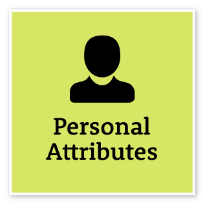 Manage Self                            Show drive and motivation, an ability to self-reflect and a commitment to learningAdapt existing skills to new situations	Show commitment to achieving work goals	Show awareness of own strengths and areas for growth, and develop and apply new skills	Seek feedback from colleagues and stakeholders	Stay motivated when tasks become difficult	Intermediate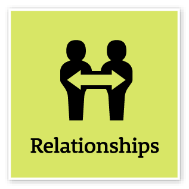 Commit to Customer Service  Provide customer-focused services in line with public sector and organisational objectivesFocus on providing a positive customer experience	Support a customer-focused culture in the organisationDemonstrate a thorough knowledge of the services provided and relay this knowledge to customers	Identify and respond quickly to customer needs	Consider customer service requirements and develop solutions to meet needs	Resolve complex customer issues and needs	Cooperate across work areas to improve outcomes for customersIntermediateWork Collaboratively                            Collaborate with others and value their contributionBuild a supportive and cooperative team environmentShare information and learning across teams	Acknowledge outcomes that were achieved by effective collaboration	Engage other teams and units to share information and jointly solve issues and problems	Support others in challenging situations	Use collaboration tools, including digital technologies, to work with othersIntermediate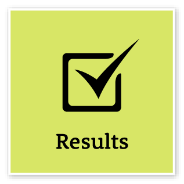 Think and Solve ProblemsThink, analyse and consider the broader context to develop practical solutionsResearch and apply critical-thinking techniques in analysing information, identify interrelationships and make recommendations based on relevant evidenceAnticipate, identify and address issues and potential problems that may have an impact on organisational objectives and the user experienceApply creative-thinking techniques to generate new ideas and options to address issues and improve the user experience	Seek contributions and ideas from people with diverse backgrounds and experience	Participate in and contribute to team or unit initiatives to resolve common issues or barriers to effectivenessIdentify and share business process improvements to enhance effectivenessAdept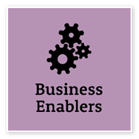 Technology                            Understand and use available technologies to maximise efficiencies and effectivenessIdentify opportunities to use a broad range of technologies to collaborate	Monitor compliance with cyber security and the use of technology policies	Identify ways to maximise the value of available technology to achieve business strategies and outcomes	Monitor compliance with the organisation’s records, information and knowledge management requirements	AdeptOccupation specific focus capability setOccupation specific focus capability setOccupation specific focus capability setOccupation specific focus capability setCapability Set / SkillCategory and
Sub-CategoryLevel DescriptionsLevel and CodeProgramming / software development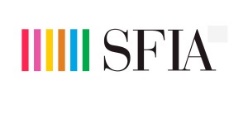 Development and implementation	Systems developmentDesigns, codes, verifies, tests, documents, amends and refactors moderately complex programs/scripts. Applies agreed standards and tools, to achieve a well-engineered result. Collaborates in reviews of work with others as appropriate.Level 3PROGSystems integration and buildDevelopment and implementation	Installation and integrationDefines the software modules needed for an integration build and produces a build definition for each generation of the software. Accepts completed software modules, ensuring that they meet defined criteria. Produces software builds from software source code for loading onto target hardware. Configures the hardware and software environment as required by the system being integrated. Produces integration test specifications, conducts tests and records and reports on outcomes. Diagnoses faults and records and reports on the results of tests. Produces system integration reports.Level 3SINTApplication supportDelivery and operation	Service operationIdentifies and resolves issues with applications, following agreed procedures. Uses application management software and tools to collect agreed performance statistics. Carries out agreed applications maintenance tasks.Level 3ASUPTestingDevelopment and implementation	Systems developmentReviews requirements and specifications, and defines test conditions. Designs test cases and test scripts under own direction, mapping back to pre-determined criteria, recording and reporting outcomes. Analyses and reports test activities and results.Identifies and reports issues and risks associated with own work.Level 3TESTCOMPLEMENTARY CAPABILITIESCOMPLEMENTARY CAPABILITIESCOMPLEMENTARY CAPABILITIESCOMPLEMENTARY CAPABILITIESCapability group/setsCapability nameDescriptionLevelDisplay Resilience and CourageBe open and honest, prepared to express your views, and willing to accept and commit to changeIntermediateAct with IntegrityBe ethical and professional, and uphold and promote the public sector valuesFoundationalValue Diversity and InclusionDemonstrate inclusive behaviour and show respect for diverse backgrounds, experiences and perspectivesFoundationalCommunicate EffectivelyCommunicate clearly, actively listen to others, and respond with understanding and respectIntermediateInfluence and NegotiateGain consensus and commitment from others, and resolve issues and conflictsIntermediateDeliver ResultsAchieve results through the efficient use of resources and a commitment to quality outcomesIntermediatePlan and PrioritisePlan to achieve priority outcomes and respond flexibly to changing circumstancesIntermediateDemonstrate AccountabilityBe proactive and responsible for own actions, and adhere to legislation, policy and guidelinesIntermediate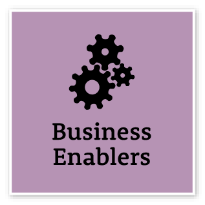 FinanceUnderstand and apply financial processes to achieve value for money and minimise financial riskFoundationalProcurement and Contract ManagementUnderstand and apply procurement processes to ensure effective purchasing and contract performanceFoundationalProject ManagementUnderstand and apply effective project planning, coordination and control methodsIntermediateOccupation specific complimentary capabilitiesOccupation specific complimentary capabilitiesOccupation specific complimentary capabilitiesOccupation specific complimentary capabilitiesCapability Set / SkillCategory and Sub-categoryDescriptionLevel and CodeRequirements definition and management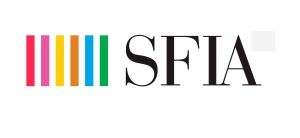 Change and transformation	Business change managementThe elicitation, analysis, specification and validation of requirements and constraints to a level that enables effective development and operations of new or changed software, systems, processes, products and services. The management of requirements throughout the whole of the delivery and operational life cycle of the software, system, processes, products or services. The negotiation of trade-offs that are both acceptable to key stakeholders and within budgetary, technical, regulatory, and other constraints. The adoption and adaptation of requirements management lifecycle models based on the context of the work and selecting appropriately from plan-driven/predictive approaches or more adaptive (iterative and agile) approaches.Level 2REQMSystems designDevelopment and implementation	Systems developmentThe design of systems to meet specified requirements, compatible with agreed systems architectures, adhering to corporate standards and within constraints of performance and feasibility. The identification of concepts and their translation into a design which forms the basis for systems construction and verification. The design or selection of components. The development of a complete set of detailed models, properties, and/or characteristics described in a form suitable for implementation. The adoption and adaptation of systems design lifecycle models based on the context of the work and selecting appropriately from predictive (plan-driven) approaches or adaptive (iterative/agile) approaches.Level 4DESN